                                   Бурятский эвенкийский район        Муниципальное бюджетное дошкольное образовательное                          учреждение  Детский сад «Витимок» «Организация предметной средыдетского сада»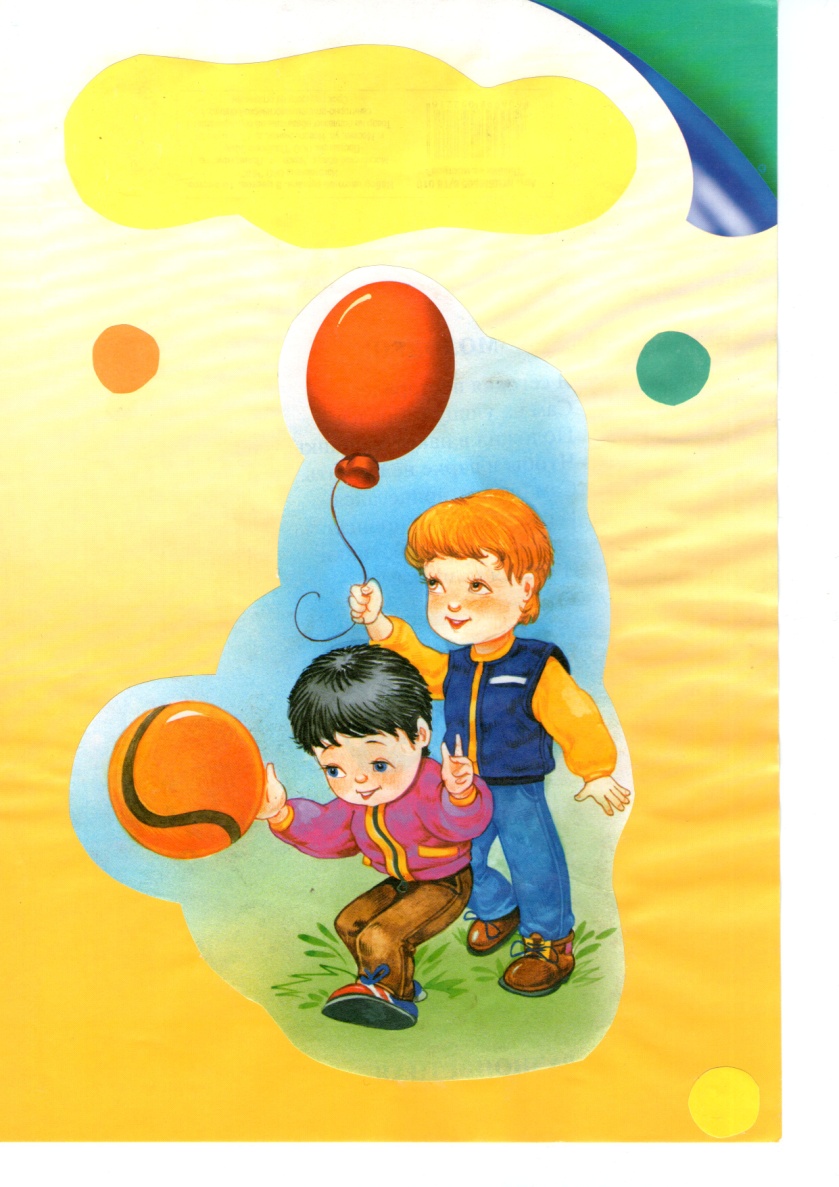 Из опыта работывоспитателяКонечных ТатьяныАлександровныС.Романовка                                                        2010г.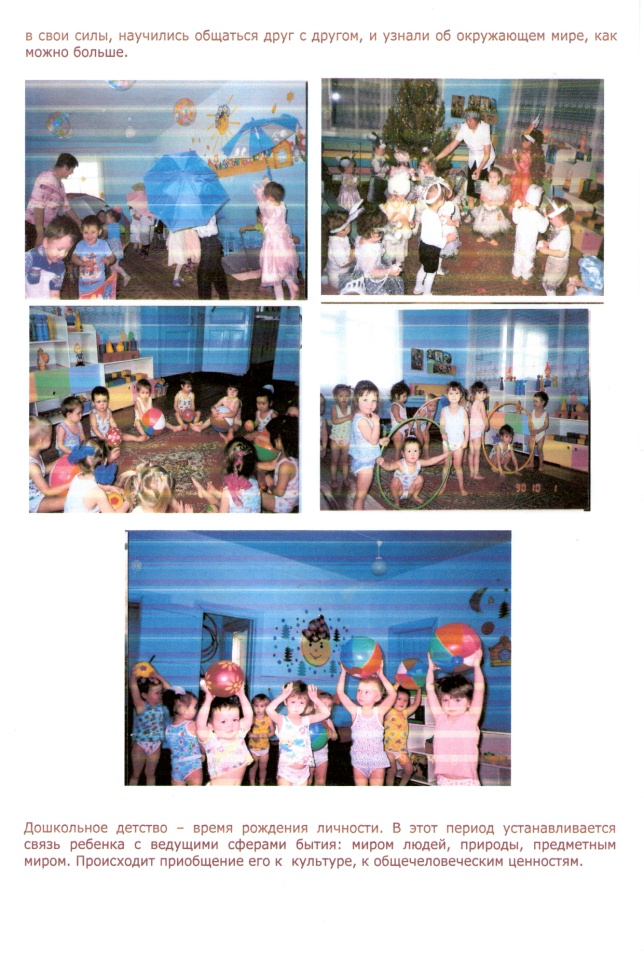 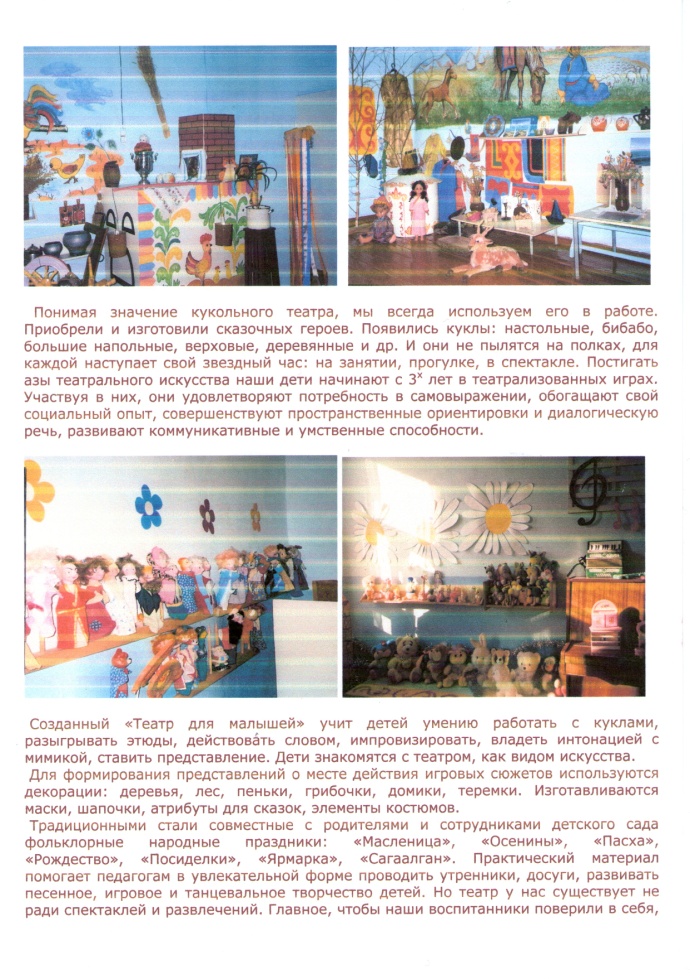 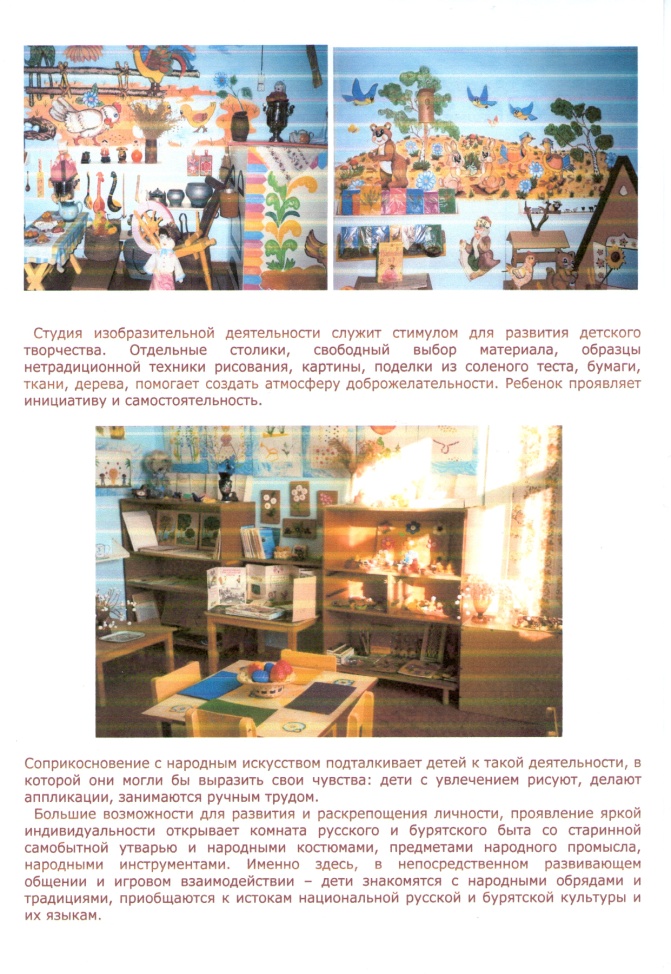 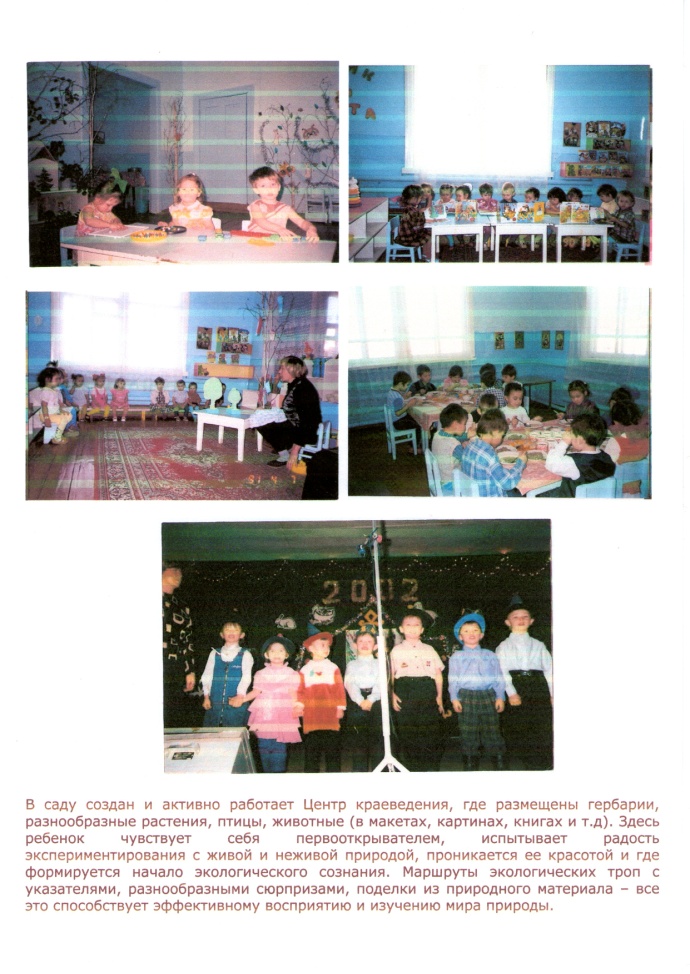 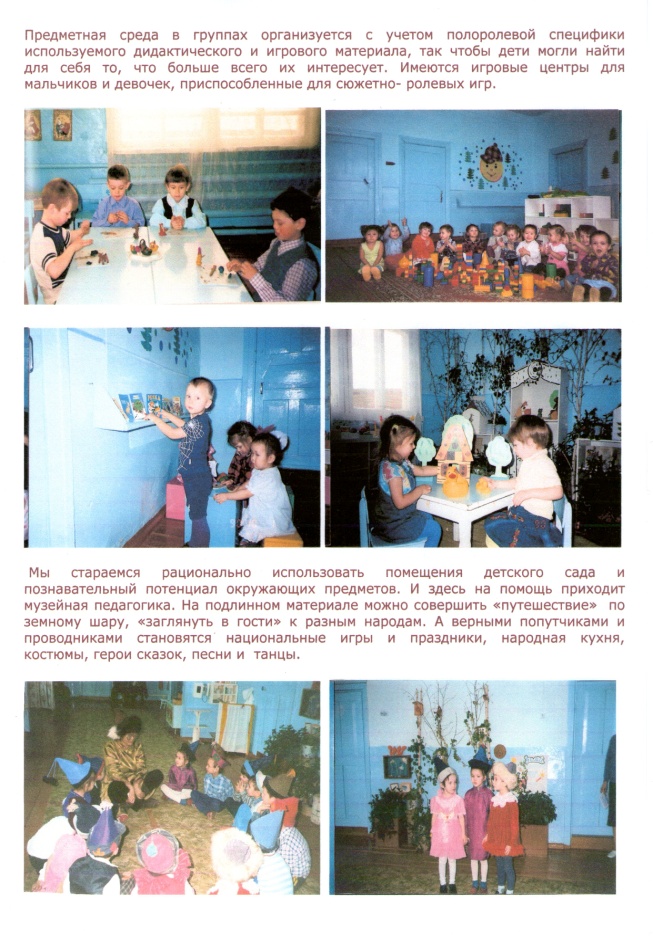 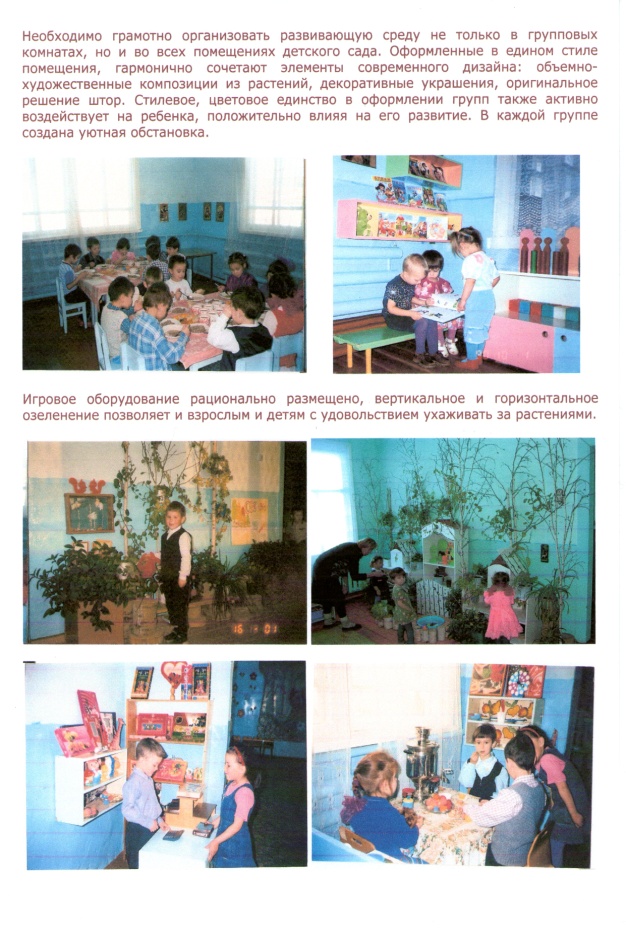 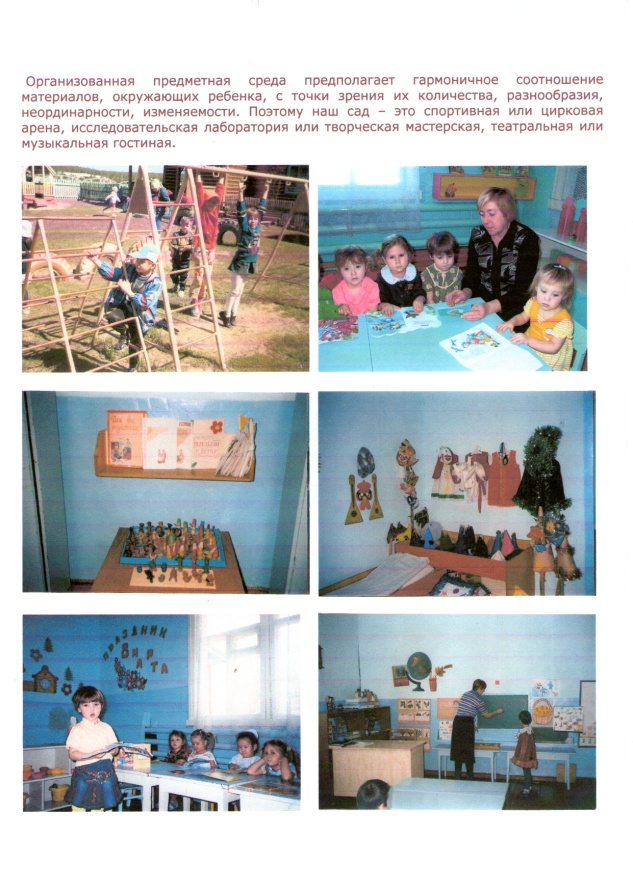 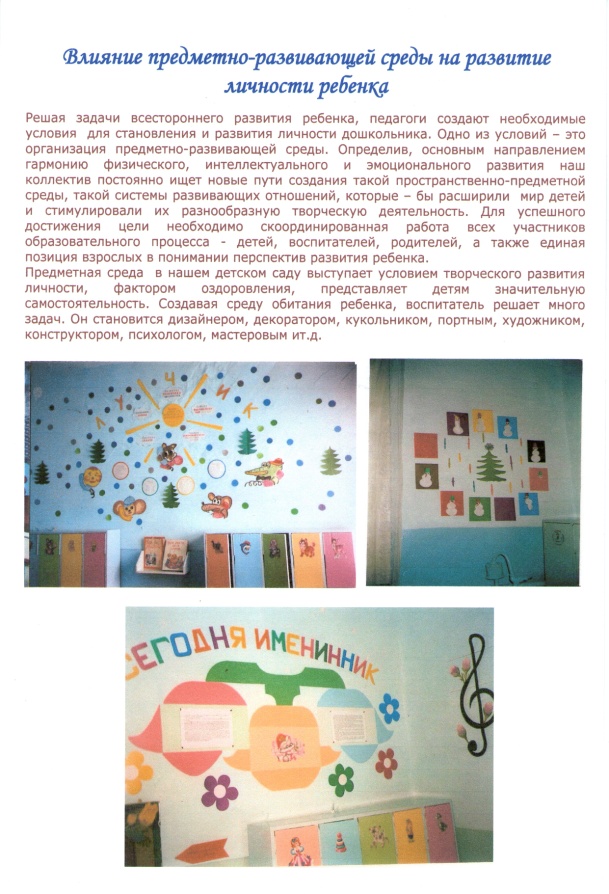 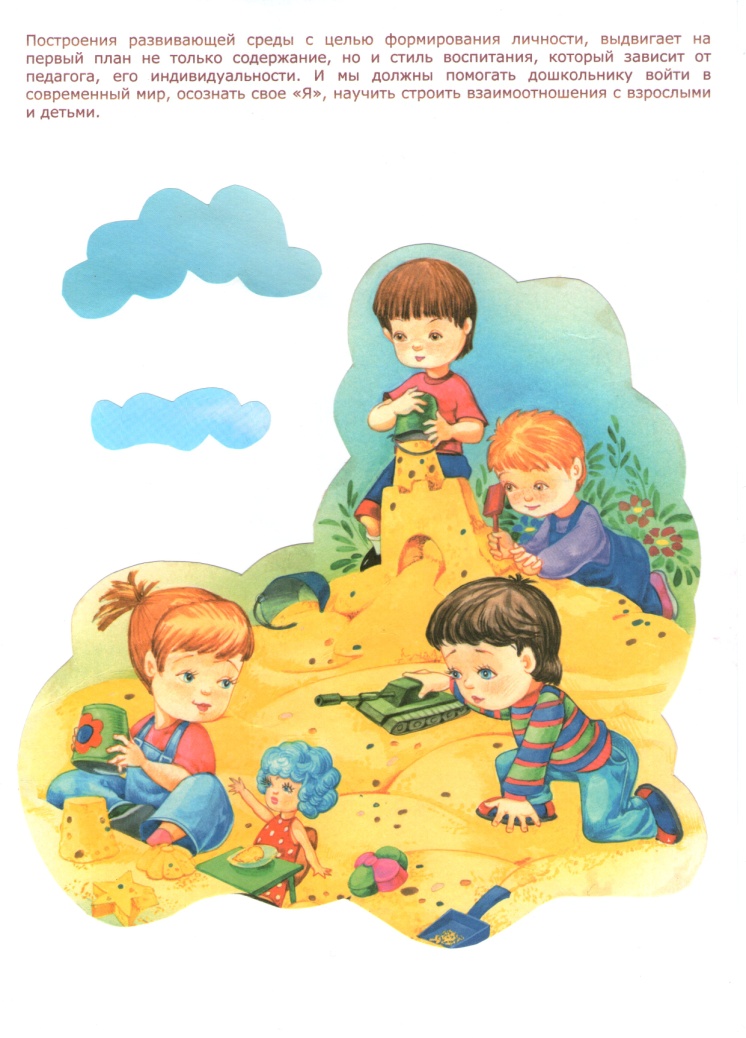 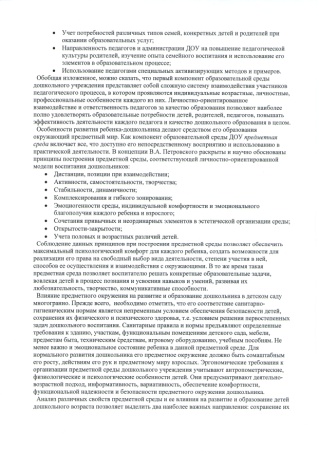 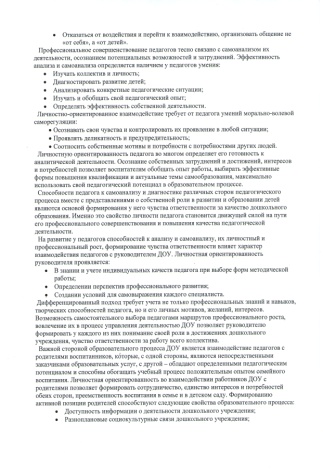 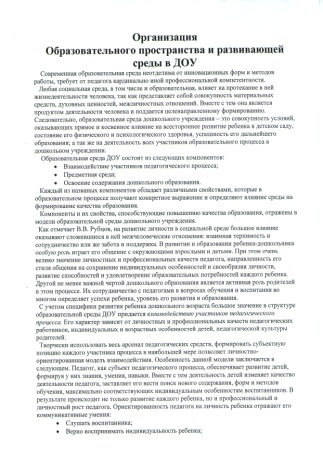 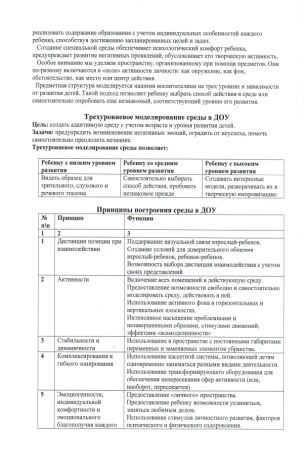 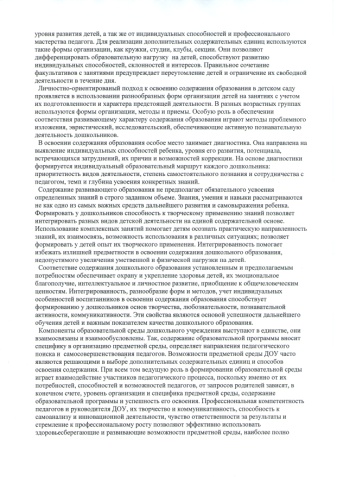 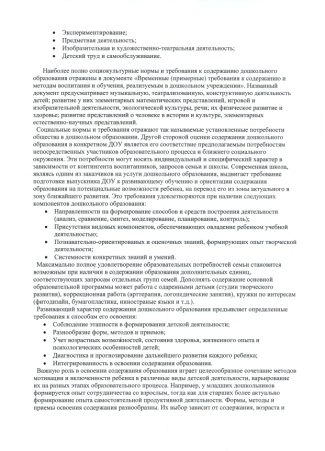 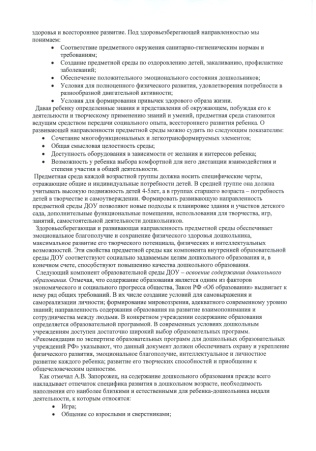 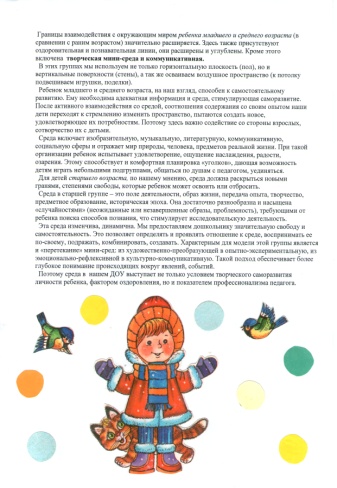 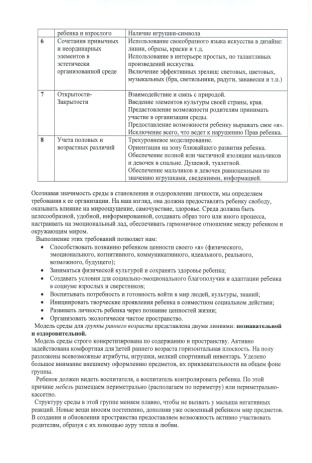 